Community Workshops available for adults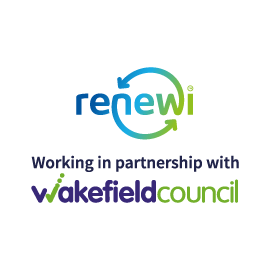 This year we are launching #gogreen19 to help Wakefield to refuse, reduce, reuse, recycle, rot. We have a range of learning activities available to your community group.Please get in touch if you would like one of our Education and Recycling Advisors to visit your community group or event education.wakefield@renewi.com 01977 624678NameBrief descriptionDurationWhich bin?Hands-on games to increase knowledge of recycling household rubbish and your understanding of how the 3Rs can help minimise that waste. Finish off with a game to see which item goes in which bin.60 minsReuse!Explores the second ‘R’ in the waste hierarchy by having a go at making a recycled craft such as a tetra pak wallet, paper jewellery or a bird feeder. Or If you’re looking at a bigger project, we can lead a project to build a community garden using reused or recycled materials.60 minsTrendy TextilesExplores reuse and the problems associated with the fashion industry. Then get crafty and make a trendy bag out of an old t-shirt or something more elaborate if time permits. 60 minsLove Food, Hate WasteLooks at the life cycle of food and how to use the 3Rs to minimise food waste. See a food demonstration to use up those leftovers and ready, steady cook!60 minsPlastic? Fantastic!Presentation exploring the different types of plastics and their everyday uses, and then explore how they are separated and recycled into clothing, like school uniforms. Then check your recycling knowledge with a recycling bin challenge.60 minsZero Waste PicnicDoes your community group want to reduce its lunchtime waste? We join you in understanding how packaging contributes to our waste and look both at the role of packaging and ways we can avoid it by adopting recyclable or reusable items this lunch-time. 60 minsNature SaversThis activity allows individuals to scavenger hunt for signs of life at your site. We encourage individuals to carefully look at what is around us and to think about how our actions can change the environment considerably. You will then make a bug hotel, bird boxes or  bird feeder out of reclaimed and reused materials to support the nature you find.60 mins – 120 minsZero Waste WarriorsThis workshop lets you get hands on with some of our zero-waste lifestyle items, demonstrating those small changes you can make to have a big impact on the volume of waste you produce. Helping you swap everyday items for recyclable or reusable ones.60 minsReusable Nappy WorkshopWant to know about Reusable Nappies? See a demonstration & handle real life examples in our workshop. Receive information on how to apply for your free trial pack.60 mins